REQUERIMENTO Nº 1450/2018Requer informações acerca da manutenção das dependências do ADI Euvaldo de Queiroz Dias. No Município de Santa Bárbara d’Oeste. Senhor Presidente,Senhores Vereadores, CONSIDERANDO os Princípios que regem a Administração Pública, descritos no artigo 37 da Constituição Federal.CONSIDERANDO que a transparência é um dever dos órgãos públicos e o cidadão tem direito ao acesso às informações.CONSIDERANDO que cabe ao Poder Legislativo, dispor sobre as matérias de competência do Município, especialmente assuntos de interesse local.CONSIDERANDO a função de fiscalização dos atos do Poder Executivo, abrangendo os atos administrativos, de gestão e fiscalização financeira e orçamentária do município.REQUEIRO que, nos termos do Art. 10, Inciso X, da Lei Orgânica do município de Santa Bárbara d’Oeste, combinado com o Art. 63, Inciso IX, do mesmo diploma legal, seja oficiado o Excelentíssimo Senhor Prefeito Municipal para que encaminhe a esta Casa de Leis as seguintes informações: CONSIDERANDO que a unidade escolar ADI Euvaldo de Queiroz Dias carece de manutenções em suas dependências;CONSIDERANDO que a pintura da escola se encontra desgastada pelo tempo e pelos trabalhos que são expostos nas paredes e acabam não saindo por inteiro após a retirada dos mesmos;CONSIDERANDO que a claridade por vezes atrapalha as aulas, sendo necessária a colocação de cortinas nas salas;CONSIDERANDO que há pontos em que o muro se encontra danificado o que facilita a entrada de delinquentes no espaço escolar, ressaltando que frequentemente aulas de educação física não podem ser realizadas na quadra, devido a presença de usuários de drogas que utilizam o local para consumo, prejudicando alunos e professores;CONSIDERANDO que além de ser efetuado o conserto do muro, o mesmo também deve ser aumentado, evitando assim que as pessoas que utilizam do espaço, pulem para dentro da escola;CONSIDERANDO que os alunos além de serem impedidos de realizar suas aulas por conta de delinquentes que utilizam da quadra, ainda são prejudicados em períodos de chuvas, já que a quadra não possui sistema de drenagem e nem de escoamento das águas, deixando a quadra toda alagada;CONSIDERANDO que na quadra há pontos com ninhos de pombos, e que é sabido das doenças que os mesmos transmitem, além da sujeira que o espaço fica;CONSIDERANDO que os banheiros próximos a quadra ficam inutilizados pela permanência de delinquentes pelo local e que os bebedouros foram todos danificados, necessitando de conserto;CONSIDERANDO que o telhado do pátio, devido ao seu material segura intenso calor no período da tarde, sendo nítida a diferença de temperatura entre pátio e corredores;CONSIDERANDO que os banheiros também carecem de manutenção em suas paredes, bem como a manutenção das trincas, já que as portas não ficam fechadas;CONSIDERANDO que na escola há espaço para a instalação de bicicletário, o que estimularia os alunos a utilizarem suas bicicletas e consequentemente praticar esportes e guarda-las em segurança até o término das aulas;1. Há possibilidade de se realizar os serviços acima pedidos?2. Qual a possibilidade de se realizar os pequenos reparos ainda durante este ano?3.  Há previsão de realização de todas as obras?4.  Qual o procedimento para manutenção das unidades escolares do município. Há um cronograma que possa ser seguido?Outras informações que julgarem necessárias.Plenário “Dr. Tancredo Neves”, em 28 de novembro de 2.018.                                                           Joel do Gás-Vereador-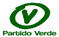 